ISTITUTO MAGISTRALE STATALE “ GELASIO CAETANI”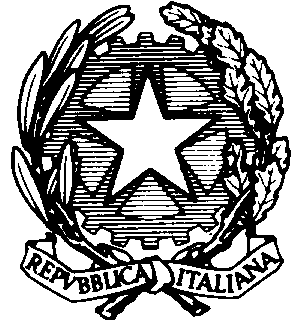                     Viale  G.Mazzini 36  Roma 00195      06/121124355                 rmpm040001@istruzione.it pec    	rmpm040001@pec.istruzione.it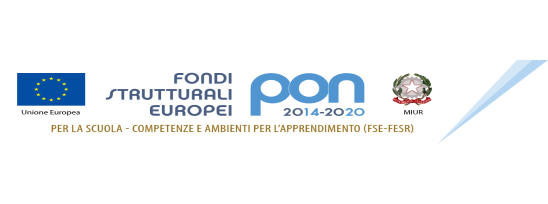   l   sottoscritt  :          			       In servizio in qualità di docente aTEMPO INDETERMINATOTEMPO DETERMNATOCHIEDE/COMUNICA assenza per malattia art. 17 e 19 CCNL 29/11/2007 Ferie a.s. corrente art. 13 e 19 CCNL 29/11/2007 Ferie a.s. precedente Festività soppresse art. 14  CCNL 29/11/2007 Permesso retribuito art. 15 e 19 CCNL 29/11/2007 (esame - lutto - motivo di famiglia - matrimonio) Permesso retribuito/non retribuito per partecipare al concorso / esame di che si terrà presso          Permesso retribuito per lutto per il decesso (specificare il grado di parentela):            Permesso retribuito per i seguenti motivi personali: 	                                                           (IN ALTERNATIVA INDICARE MOTIVAZIONE SCRITTA IN BUSTA CHIUSA AL D.S. O ALLEGATA ALLA DOMANDA)            Permesso retribuito di n.15 giorni di per matrimonio che decorrono dal                    (Allega :certificato di matrimonio ovvero dichiarazione sostitutiva) Altro  Totale giorni :        dal      Al   		    Dal      Al  Roma  								Firma    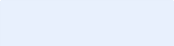 Allega ( in caso di assenza di malattia) : Si concede Non si concede          					                                        La Dirigente 							              		  Prof. Ssa Olimpia Tirri	